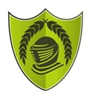 Year 1 – Summer 1 - Plants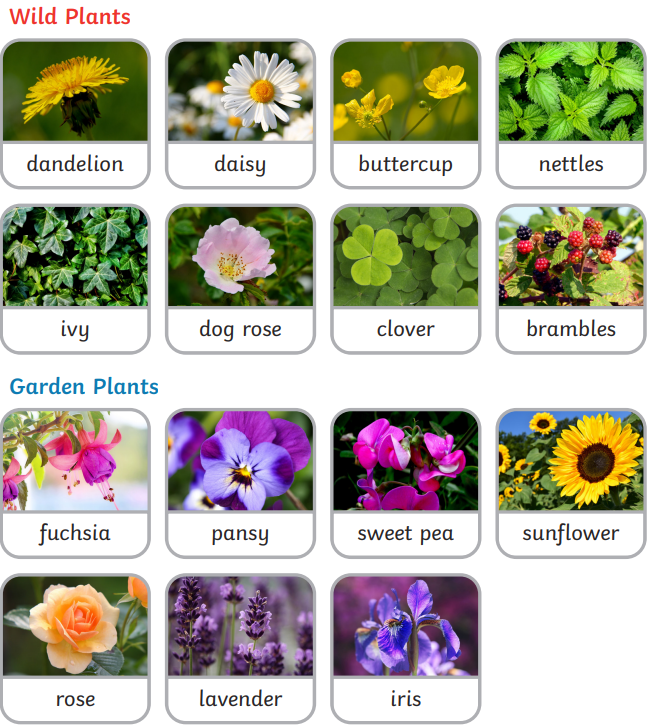 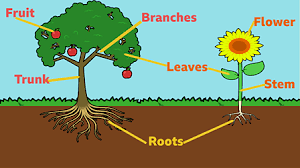 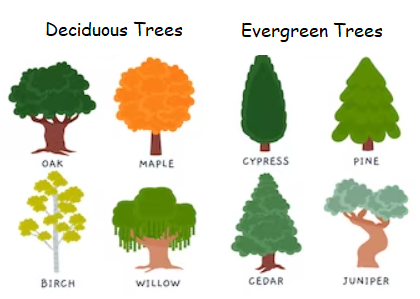 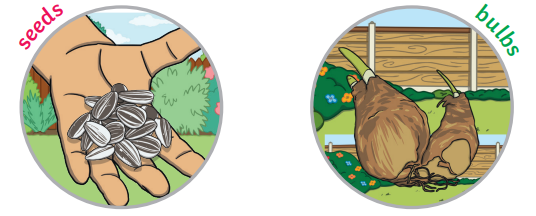 Key VocabularyKey VocabularyKey VocabularyKey VocabularyWild plantA plant that grows where its seeds fall. DeciduousA tree or bush that loses its leaves.Garden plantA plant that people choose to grow in their gardens.EvergreenA tree or bush that has green leaves all year round.WeedA wild plant that is growing in a place that people don’t want it to.BlossomThe flowers that appear on the tree before the fruit.PetalThe small parts that make the outside of the flower.